Handtekening directeur: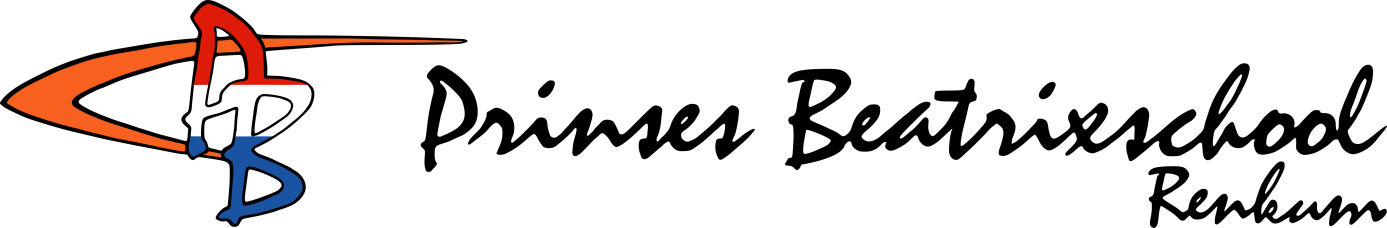 
Formulier schoolverzuim / verlofregelingVestiging Renkum: 	Reijmerweg 92, 	6871 HG Renkum, 	tel. 0317-315130 Vestiging Wolfheze: 	Balijeweg 20a, 	6874 AJ Wolfheze, 	tel. 026-4821535GEGEVENS OUDER(S) / VERZORGER(S)GEGEVENS OUDER(S) / VERZORGER(S)GEGEVENS OUDER(S) / VERZORGER(S)GEGEVENS OUDER(S) / VERZORGER(S)GEGEVENS OUDER(S) / VERZORGER(S)GEGEVENS OUDER(S) / VERZORGER(S)GEGEVENS OUDER(S) / VERZORGER(S)Naam:Adres:Telefoon:GEGEVENS LEERLING(EN) WAARVOOR VERLOF WORDT AANGEVRAAGDGEGEVENS LEERLING(EN) WAARVOOR VERLOF WORDT AANGEVRAAGDGEGEVENS LEERLING(EN) WAARVOOR VERLOF WORDT AANGEVRAAGDGEGEVENS LEERLING(EN) WAARVOOR VERLOF WORDT AANGEVRAAGDGEGEVENS LEERLING(EN) WAARVOOR VERLOF WORDT AANGEVRAAGDGEGEVENS LEERLING(EN) WAARVOOR VERLOF WORDT AANGEVRAAGDGEGEVENS LEERLING(EN) WAARVOOR VERLOF WORDT AANGEVRAAGDVoornaam:Groep:Groep:Groep:Voornaam:Groep:Groep:Groep:Voornaam:Groep:Groep:Groep:VERLOFGEGEVENSVERLOFGEGEVENSVERLOFGEGEVENSVERLOFGEGEVENSVERLOFGEGEVENSVERLOFGEGEVENSVERLOFGEGEVENSDatum aanvraag:Datum verlof:Reden verlof:Handtekening aanvrager:Handtekening aanvrager:Verlofaanvraag voor:Verlofaanvraag voor:wordt goedgekeurd. wordt goedgekeurd. wordt afgekeurd. wordt afgekeurd. Aangevraagd (datum):Aangevraagd (datum):Reden verlof:Reden verlof: